LEDNOVÝ DOBRÝ SKUTEKJsem laskavec ZŠ Pujmanové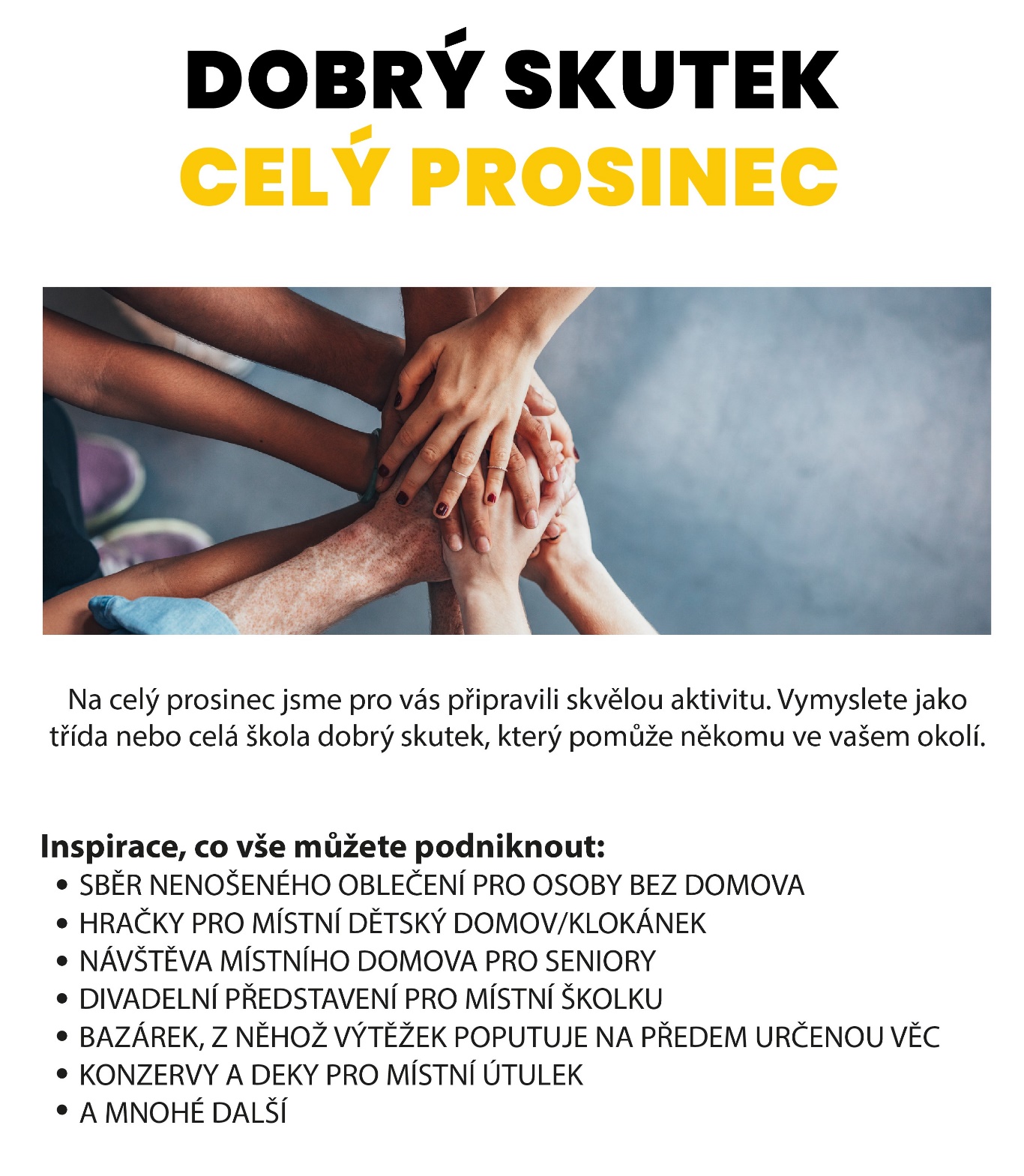 Inspirace, co vše můžete podniknout:Vytřídit nenošené oblečení a darovat ho do sběrného kontejneru Adra, lidem bez domova, menším kamarádům apod.Vytřídit hračky a darovat je menším dětem, do dětského domova, azylového domu apod.Zavolat prarodičům a zeptat se, jak se jim daříNabídnout pomoc rodičůmPřipravit pro rodinu milé překvapeníDarovat do útulku krmivo nebo staré dekyA mnohé další ♥ ♥ ♥Pojďme udělat něco pro druhé – stojí to za to!Popis dobrého skutku v jedné větě/ fotky pošli na:
                                                                      michaela.chlebounova@zsph.cz